Догадин Андрей ИгоревичExperience:Position applied for: 3rd OfficerDate of birth: 01.12.1984 (age: 32)Citizenship: UkraineResidence permit in Ukraine: NoCountry of residence: UkraineCity of residence: OdessaContact Tel. No: +38 (097) 435-36-51E-Mail: Brigadin@list.ruU.S. visa: NoE.U. visa: NoUkrainian biometric international passport: Not specifiedDate available from: 01.11.2010English knowledge: GoodMinimum salary: 3100 $ per monthPositionFrom / ToVessel nameVessel typeDWTMEBHPFlagShipownerCrewing3rd Officer18.02.2010-28.08.2010TaborBulk Carrier58000-MaltaFBO SASU,FranceBarber Manning3rd Officer11.05.2009-22.10.2009Hamburg GoalBulk Carrier38100-LiberiaHBCUnivis3rd Officer09.02.2009-09.03.2009Beluga FestivityHeavy Lift Vessel20000-BarbadosBelugaMarlow Navigation3rd Officer11.07.2008-21.11.2008Hamburg GoalBulk Carrier38100-LiberiaHBCUnivis3rd Officer24.12.2007-24.02.2008XanaduBulk Carrier42000-A&BHBCUnivisAble Seaman07.08.2007-24.12.2007XanaduBulk Carrier42000-A&BHBCUnivisOrdinary Seaman29.11.2006-10.04.2007AdriaBulk Carrier43000-A&BHBCUnivisDeck Cadet22.03.2005-02.12.2005Hamburg CarrierBulk Carrier44000-A&BHBCUNIVIS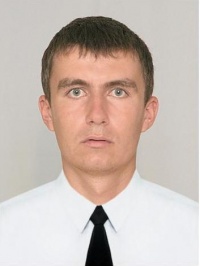 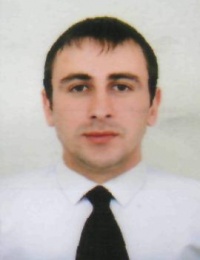 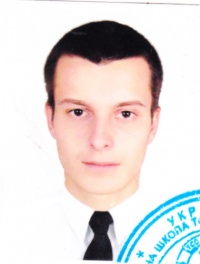 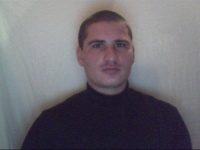 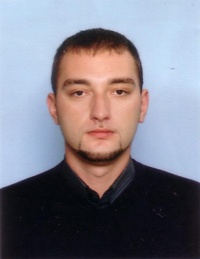 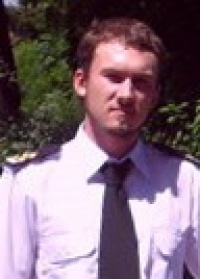 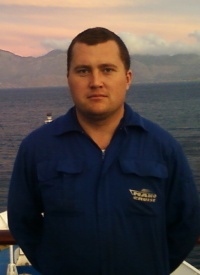 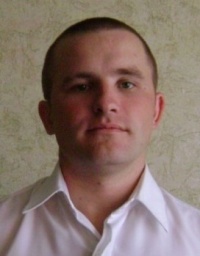 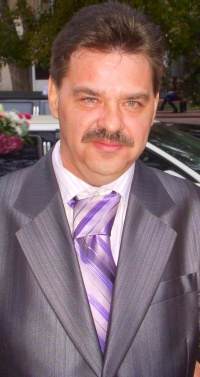 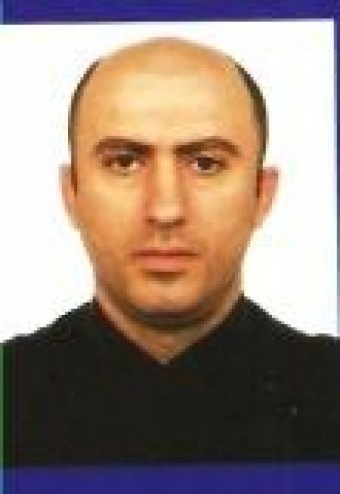 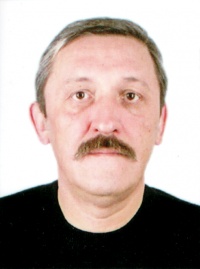 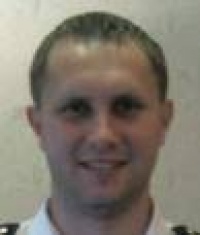 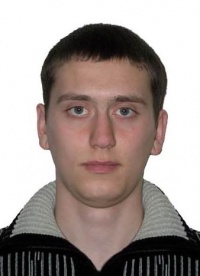 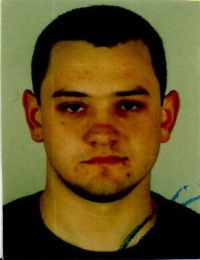 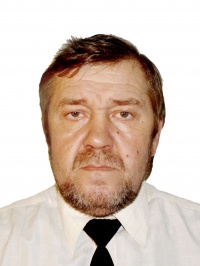 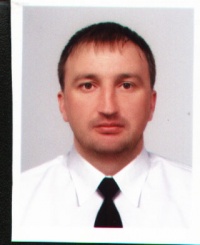 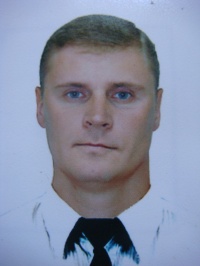 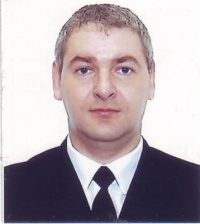 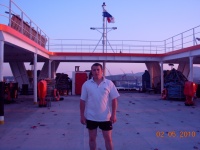 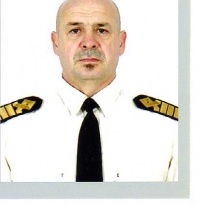 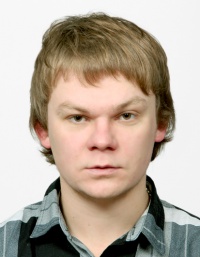 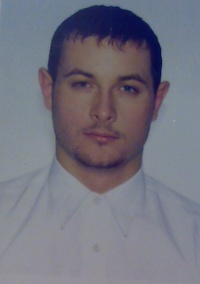 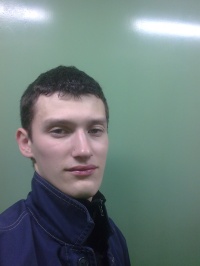 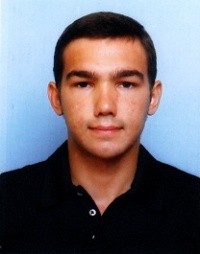 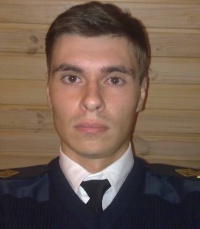 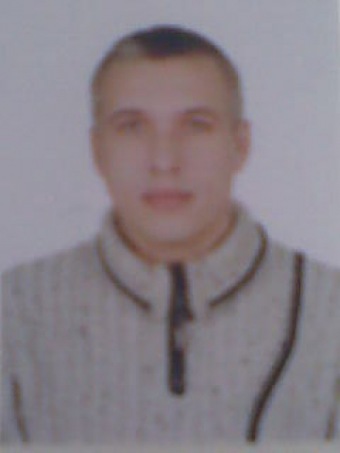 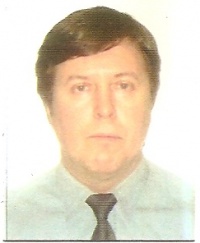 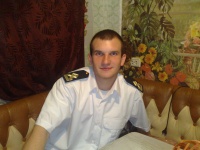 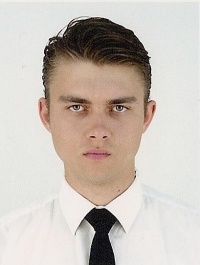 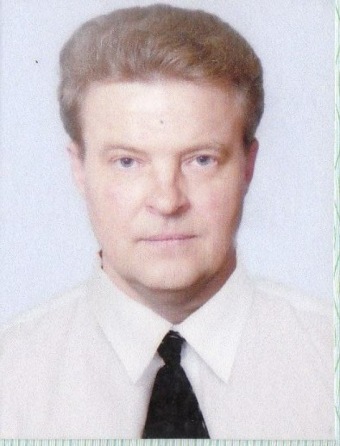 